SUNON	TUEED	THU	FRI	SAT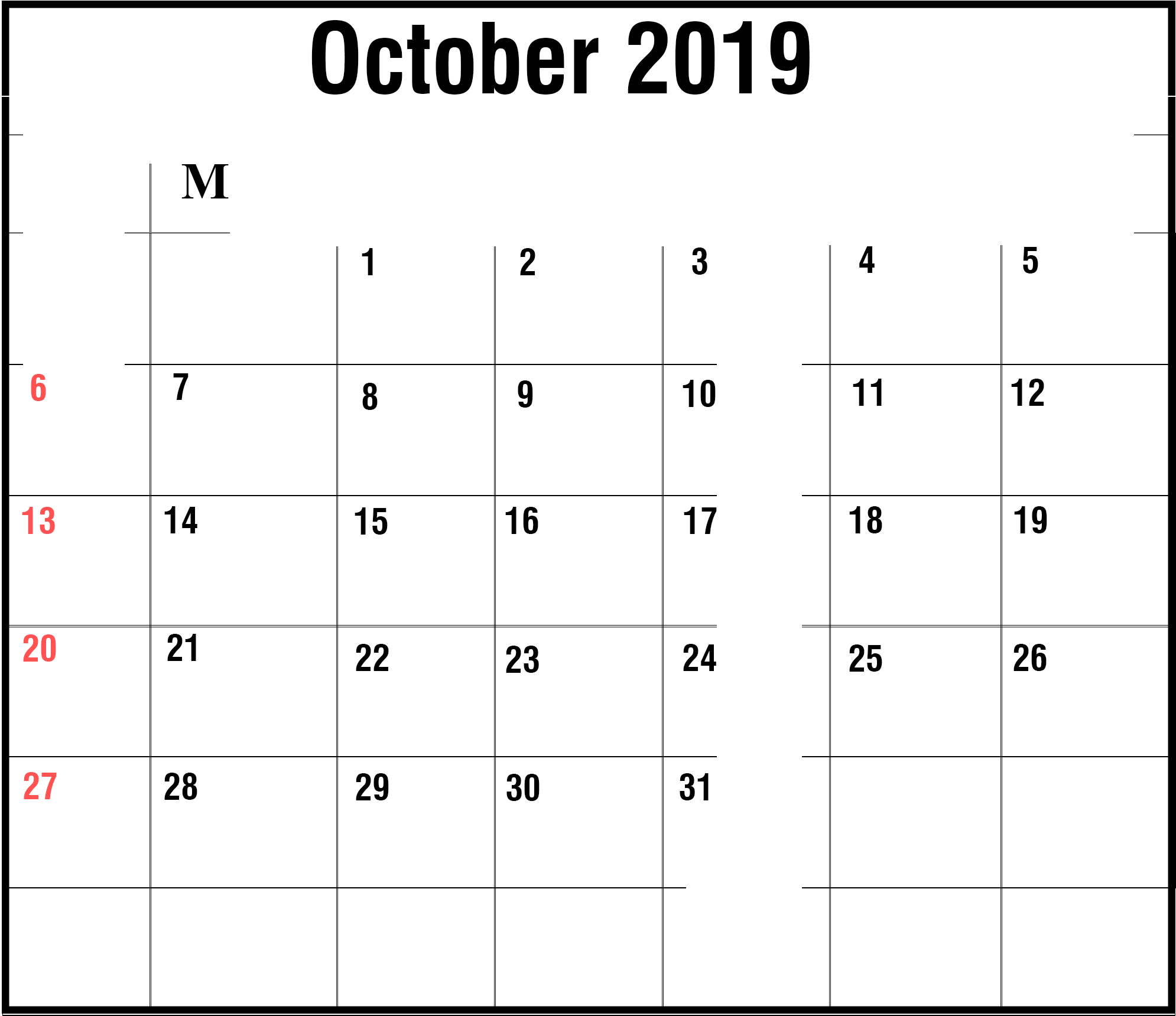 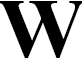 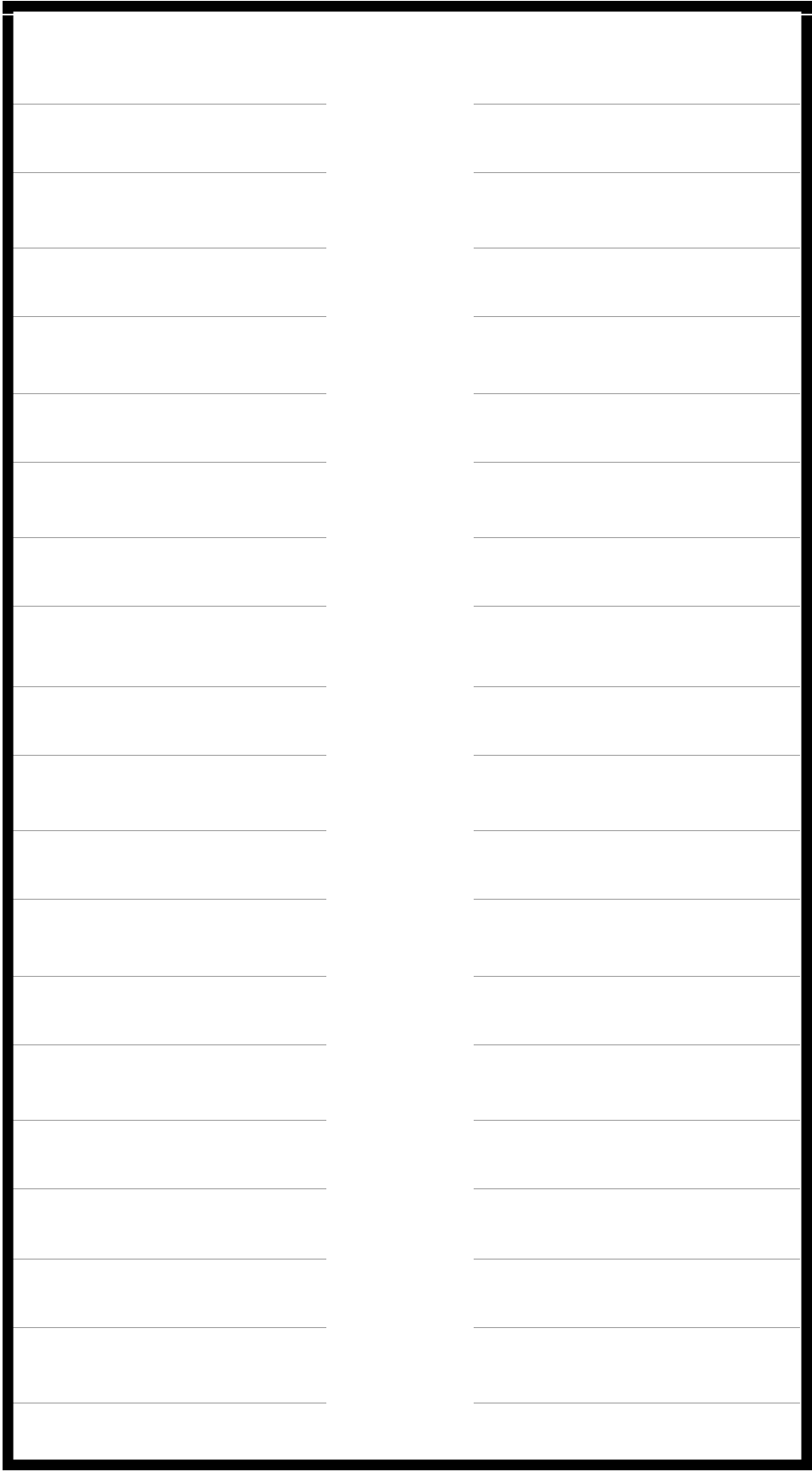 Halloween